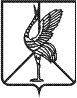 Совет городского поселения «Шерловогорское»РЕШЕНИЕ 24  апреля  2018г.                                                                                        № 101                      поселок городского типа Шерловая ГораОб утверждении отчета о реализации плана социально-экономического развития городского поселения «Шерловогорское» за 2017 год.          Руководствуясь Федеральным законом от 06.10.2003 г. № 131-ФЗ «Об общих принципах организации местного самоуправления в Российской Федерации», Уставом городского поселения «Шерловогорское», принятым решением Совета городского поселения «Шерловогорское» от 06. 03. 2018г. № 93, Совет городского поселения «Шерловогорское» решил:1. Утвердить отчет о реализации плана социально-экономического развития городского поселения «Шерловогорское» за 2017 год.2. Настоящее решение вступает в силу на следующий день после дня его официального опубликования (обнародования).  3. Настоящее решение разместить (опубликовать) на официальном сайте городского поселения «Шерловогорское» информационно-телекоммуникационной сети «Интернет».Глава городского поселения«Шерловогорское»                                                                            А.В. Панин  ПРИЛОЖЕНИЕ                                                к решению Советагородского поселения «Шерловогорское»                                                                 от  «___» _______  2018 г.  №  ___                                                              Отчет  о реализации плана социально-экономического развития городского поселения «Шерловогорское» за 2017 год.Показатели социально-экономического развития за 2017 год Перечень мероприятий по реализации  задач плана социально-экономического развития городского поселения «Шерловогорское»  за  2017 год.ПОЯСНИТЕЛЬНАЯ ЗАПИСКАк проекту решения         В целях обеспечения реализации комплексных программ социально-экономического развития в муниципальных образованиях проводятся организационно-правовые мероприятия по актуализации комплексных программ.  с учетом бюджетного  финансирования  разработан   годовой отчет  социально-экономического развития городского поселения «Шерловогорское»  за  2017 год.Программные мероприятия, финансируемые из местного бюджета, подтверждены бюджетом городского поселения «Шерловогорское»  на 2017 год.            В соответствии с действующим законодательством Российской Федерации проект данного решения вносится на рассмотрение Совета городского поселения «Шерловогорское».Главный специалист социально-экономического планирования администрации городского поселения «Шерловогорское»- Баженова М.И.	 №Наименование индикаторовЕд.измерения2017 гпрогнозФакт 2017гАОсновные показатели социально- экономического развития муниципального района:1.Производство промышленной продукции:1.1.Объем отгруженных товаров собственного производства, выполненных работ и услуг собственными силами (по фактическим видам деятельности в разрезе классификатора ОКВЭД) в т.ч.Добыча полезных ископаемыхОбрабатывающие производстваПроизводство и распределение электроэнергии, газа, водытыс. руб.тыс. руб.тыс. руб.тыс. руб.3926,73587,9164,4174,45482,74874,1349,9258,72.Сельское хозяйство:2.1.Продукция сельского хозяйства во всех категориях хозяйств- всегов том числе растениеводствоживотноводствоиз общего объема продукция сельхозорганизацийпродукция хозяйств населенияпродукция крестьянских (фермерских) хозяйствтыс. руб.19 300,019 300,013 200,06 100,019300,019300,013200,06100,03.Инвестиционная и строительная деятельность3.1.Инвестиции в основной капиталтыс.руб.294200,0523700,03.2.В % к предыдущему году в сопоставимых ценах%117,6178,03.3.Объем работ, выполненных по виду деятельности «строительство»тыс. руб.12700,08700,03.4.Ввод в эксплуатацию жилых домов за счет всех источников финансированиятыс.кв.м общей площади0,51,43.5.В том числе за счет индивидуальных застройщиков0,51,44.Потребительский рынок4.1.Оборот розничной торговлитыс. руб.2356004683344.2.В процентах к предыдущему периоду, в сопоставимых ценах%105,6198,84.3.Оборот общественного питаниятыс. руб.22000200954.4.В процентах к предыдущему периоду, в сопоставимых ценах%109,091,34.5.Объем платных услуг населению, в том числе бытовых услугтыс. руб.1790002360005.Рынок труда и заработной платы5.1.Среднесписочная численность работников (без совместителей)чел214724855.2.Численность не занятых трудовой деятельностью граждан, ищущих работу и зарегистрированных в службе занятости чел300         1005.3.Численность официально зарегистрированных безработныхчел277755.4.Уровень зарегистрированной безработицы к трудоспособному населению%2,6        0,955.5.Среднемесячная номинальная начисленная заработная плата работниковруб.3926743255,25.6.Годовой фонд оплаты труда работников, включая совмещениетыс. руб.1048000,21079280,15.7.Темп роста к предыдущему периоду%110,71036.Финансы6.1.Сальдированный финансовый результат: прибыль, убыток (-)тыс. руб.--7.Развитие малого предпринимательства7.1.Количество малых предприятийед.31457.2.Численность занятых на малых предприятияхчел3305957.3.Инвестиции в основной капиталмлн. руб.5,015,08.Социальная сфера8.1.Обеспеченность детей в возрасте 1-6 лет местами в дошкольных образовательных учреждениях (на 100 мест приходится детей)33338.2.Число больничных коек на 1000 населенияед.888.3.Мощность врачебными амбулаторно-поликлинических учреждений на 1000 населенияпосещенийв смену2302308.4.Число мест в зрительных  залах на 1000 населениямест2002008.5.Число книг и журналов в библиотеках на 1000 населенияед.50 35050 3508.6.Число музеев на 1000 населенияед.--8.7.Число санаторно-курортных организаций и организаций отдыхаед.--8.8.Число летних оздоровительных лагерейед.338.9.Численность детей, отдохнувших в них за леточел1201568.10.Число спортивных сооружений и спортивных школа (ДЮСШ, СДЮШОР, ШВСМ)ед.339.Охрана общественного порядка9.1.Численность служащих муниципальных органов по охране общественного порядкачел--10.Жилищно-коммунальное хозяйство10.1.Жилищный фонд- всего (на конец года)кв.м.284 400284 82610.2.Средняя обеспеченность населения жильем,в том числе благоустроенным и частично благоустроеннымкв.м.19,619,610.3.Капитально отремонтированных жилых домов за годкв.м.--10.4.Число семей, получающих субсидии на оплату жилищно-коммунальных услугед.920222610.5.Общая сумма начисленных субсидий на оплату жилищно-коммунальных услугтыс. руб.3900,027522,311.Муниципальное имущество11.1.Наличие основных фондов, находящихся в муниципальной собственности:по полной стоимостипо остаточной балансовой стоимоститыс. руб.159,999,57822,6765,811.2.Стоимость имущества, планируемого к приватизации по консолидируемому бюджету, в т.ч.тыс. руб.400,0500,011.3.Доходы, получаемые от сдачи муниципального имущества в аренду тыс. руб.1139,04696,411.4.Доля доходов от использования муниципального имущества в общем объеме доходов бюджета поселения%4,09,211.5.Доля земельного налога в общем объеме доходов бюджета%         3,43,012.Территориятыс.кв.м.12.1.В том числе: находящаяся в ведении муниципального образования:-во владение и безвозмездном пользовании (собственность граждан)-в аренду предоставленная юридическим лицам (собств. юр. лиц)- в государственной и муниципальной собственностинаходящаяся в собственности муниципального района предоставленная физическим лицам:-во владение и безвозмездное пользование (постоянное (бессрочное) пользование)-в аренду предоставленная физическим лицамтыс.кв.м.27,733,8246,012,527,733,8246,012,812.2.Площадь поселения, предназначенная для строительстватыс.кв.м.13,319,812.3.Территориальные резервы для развития поселениятыс.кв.м.13,323,013.Демография13.1.Численность постоянного населения на начало годачел1224312 13213.2.Численность постоянного населения в возрасте моложе трудоспособного на начало годачел2 926133613.3.Численность постоянного населения трудоспособного возраста на начало годачел7 272653913.4.Численность постоянного населения в возрасте старше трудоспособного на начало годачел2 045283313.5.Число домохозяйствед40430413.6.Общий коэффициент рождаемости на 1000 населенияед13,5610,013.7.Общий коэффициент смертности на 1000 населенияед13,4812,713.8.Коэффициент естественного прироста (убыли)ед-8- 3513.9.Миграционный прирост (убыль)чел-39         -1914.Органы местного самоуправления, включаяг/п и с/п14.1.Численность работающих в органах местного самоуправлениячел2114БОсновные показатели реализации отдельных полномочий по решению вопросов местного значения:1. бюджет городского поселения «Шерловогорское»-доходы – всего:-расходы - всего:тыс. руб.39911,5 39408,250700,949871,52Основные показатели реализации муниципальных целевых программ:2.1.2.2.ФЦП «Жилище» на 2011-2015годы, подпрограмма «Обеспечение жильем молодых семей городского поселения «Шерловогорское»тыс. руб.2436,0170,02.3.Муниципальная целевая программа «Развитие физической культуры и массового спорта  в городском поселении «Шерловогорское» на 2014-2017 годы:500,0500,0Мероприятия программы: I. Информационно-просветительская работа в сфере физической культуры и спорта:- Размещение информации в СМИ. Рекламная продукция (афиши, плакаты, баннеры, программки, буклеты)тыс. руб.10,00,0II. Спортивно-массовая работа с населением:- Развитие массового (дворового спорта) среди детей и подростков (по программе игровых видов спорта), Приобретение спортивного инвентаря (мячи, ворота, кольца, сетки, клюшки и другой спортивный инвентарь)тыс. руб.150,00,0- Проведение физкультурно-спортивных мероприятий.тыс. руб.340,05002.4.Муниципальная целевая программа «Развитие субъектов малого и среднего предпринимательства городского поселения «Шерловогорское» на 2014 - 2016 годы»400,00,0-пополнение активов Фонда поддержки малого предпринимательства Борзинского районатыс. руб.100,00,0- предоставление субсидий в виде грантов начинающим субъектам малого предпринимательства на создание собственного бизнесатыс.руб.100,00,02.4.Муниципальная программа «Формирование современной городской среды на территории городского поселения «Шерловогорское» на 2017г.- благоустройство общественных территории и МКД12187,612187,62.6.КИП развития монопрофильного городского поселения «Шерловогорское»280258,3350541,0- модернизация  АО «Разрез Харанорский»тыс. руб.269960,0350541,0- модернизация Шерловогорской ТЭЦтыс. руб.5933,00,0- реконструкция очистных сооруженийтыс. руб.4365,30,03.Тарифы на услуги предприятий ЖКХ для населения:в принятом исчислении3.1ОАО «ТГК-14водоснабжениеруб./м³17,7117,71отоплениеруб./Гк.1201,131201,133.2.- водоотведение:ООО «Харанорское ЖКХ»руб./м³16,1816,18ООО «Эксплуатационник-ремонтник»руб./м³15,4615,46- услуг пассажирского транспортаруб/чел4040Содержание мероприятияСодержание мероприятияСроки выполненияОбъем финансированияОбъем финансированияИсполнителиСодержание мероприятияСодержание мероприятияСроки выполненияПрогноз(тыс.руб.)Факт 2017г (тыс. руб.)в т.ч. по источникам финансированияв т.ч. по источникам финансированияИсполнителиВ сфере культурыВ сфере культурыВ сфере культурыВ сфере культурыВ сфере культурыВ сфере культурыВ сфере культурыРемонт системы отопленияРемонт системы отопления2017г.Федеральный бюджетКБЦ «Шахтер» Ремонт системы отопленияРемонт системы отопления2017г.Краевой бюджетКБЦ «Шахтер» Ремонт системы отопленияРемонт системы отопления2017г.52,752,752,7Бюджет гп ШерловогорскоеКБЦ «Шахтер» Ремонт системы отопленияРемонт системы отопления2017г.Внебюджетные источникиКБЦ «Шахтер» Проведение конкурса Лучшее оформление территории к новому году»Проведение конкурса Лучшее оформление территории к новому году» 2017г.Федеральный бюджетКБЦ «Шахтер» Проведение конкурса Лучшее оформление территории к новому году»Проведение конкурса Лучшее оформление территории к новому году» 2017г.Краевой бюджетКБЦ «Шахтер» Проведение конкурса Лучшее оформление территории к новому году»Проведение конкурса Лучшее оформление территории к новому году» 2017г.30,030,030,0Бюджет гп ШерловогорскоеКБЦ «Шахтер» Проведение конкурса Лучшее оформление территории к новому году»Проведение конкурса Лучшее оформление территории к новому году» 2017г.Внебюджетные источникиКБЦ «Шахтер» Проведение конкурса «Лучший двор»Проведение конкурса «Лучший двор» 2017г.Федеральный бюджетКБЦ «Шахтер» Проведение конкурса «Лучший двор»Проведение конкурса «Лучший двор» 2017г.Краевой бюджетКБЦ «Шахтер» Проведение конкурса «Лучший двор»Проведение конкурса «Лучший двор» 2017г.15,015,015,0Бюджет гп ШерловогорскоеКБЦ «Шахтер» Проведение конкурса «Лучший двор»Проведение конкурса «Лучший двор» 2017г.Внебюджетные источникиКБЦ «Шахтер» Работы по оформление сценыРаботы по оформление сцены        2017г.Федеральный бюджетКБЦ «Шахтер» Работы по оформление сценыРаботы по оформление сцены        2017г.Краевой бюджетКБЦ «Шахтер» Работы по оформление сценыРаботы по оформление сцены        2017г.9,09,09,0Бюджет гп ШерловогорскоеКБЦ «Шахтер» Работы по оформление сценыРаботы по оформление сцены        2017г.Внебюджетные источникиКБЦ «Шахтер» Приобретение подарочной продукции к праздникам: «Сагаалган»,»Маслиница», «День поселка», «День защиты детей» «Здравствуй мир».Приобретение подарочной продукции к праздникам: «Сагаалган»,»Маслиница», «День поселка», «День защиты детей» «Здравствуй мир».        2017г.Федеральный бюджетКБЦ «Шахтер» Приобретение подарочной продукции к праздникам: «Сагаалган»,»Маслиница», «День поселка», «День защиты детей» «Здравствуй мир».Приобретение подарочной продукции к праздникам: «Сагаалган»,»Маслиница», «День поселка», «День защиты детей» «Здравствуй мир».        2017г.Краевой бюджетКБЦ «Шахтер» Приобретение подарочной продукции к праздникам: «Сагаалган»,»Маслиница», «День поселка», «День защиты детей» «Здравствуй мир».Приобретение подарочной продукции к праздникам: «Сагаалган»,»Маслиница», «День поселка», «День защиты детей» «Здравствуй мир».        2017г.170,5170,5170,5Бюджет гп ШерловогорскоеКБЦ «Шахтер» Приобретение подарочной продукции к праздникам: «Сагаалган»,»Маслиница», «День поселка», «День защиты детей» «Здравствуй мир».Приобретение подарочной продукции к праздникам: «Сагаалган»,»Маслиница», «День поселка», «День защиты детей» «Здравствуй мир».        2017г.Внебюджетные источникиКБЦ «Шахтер» Итого в сфере  культурыИтого в сфере  культуры277,2277,2277,2Бюджет гп ШерловогорскоеВнебюджетные источникиВ сфере социальной политикиВ сфере социальной политикиВ сфере социальной политикиВ сфере социальной политикиВ сфере социальной политикиВ сфере социальной политикиВ сфере социальной политикиВ сфере социальной политики1. ЕДВ (Единовременные денежные выплаты)1. ЕДВ (Единовременные денежные выплаты)2017г.Федеральный бюджетБорзинский филиалГУ «ЕСРЦ»1. ЕДВ (Единовременные денежные выплаты)1. ЕДВ (Единовременные денежные выплаты)2017г.14015,01242,151242,15Краевой бюджетБорзинский филиалГУ «ЕСРЦ»1. ЕДВ (Единовременные денежные выплаты)1. ЕДВ (Единовременные денежные выплаты)2017г.Бюджет районаБорзинский филиалГУ «ЕСРЦ»1. ЕДВ (Единовременные денежные выплаты)1. ЕДВ (Единовременные денежные выплаты)2017г.Внебюджетные источникиБорзинский филиалГУ «ЕСРЦ»2. ЕДВ на ЖКУ отдельным категориям граждан2. ЕДВ на ЖКУ отдельным категориям граждан2017г.Федеральный бюджетБорзинский филиалГУ «ЕСРЦ»2. ЕДВ на ЖКУ отдельным категориям граждан2. ЕДВ на ЖКУ отдельным категориям граждан2017г.6701,027522,3727522,37Краевой бюджетБорзинский филиалГУ «ЕСРЦ»2. ЕДВ на ЖКУ отдельным категориям граждан2. ЕДВ на ЖКУ отдельным категориям граждан2017г.Бюджет районаБорзинский филиалГУ «ЕСРЦ»2. ЕДВ на ЖКУ отдельным категориям граждан2. ЕДВ на ЖКУ отдельным категориям граждан2017г.Внебюджетные источникиБорзинский филиалГУ «ЕСРЦ»3. Субсидии на ЖКУ малообеспеченным гражданам3. Субсидии на ЖКУ малообеспеченным гражданам2017г.Федеральный бюджетБорзинский филиалГУ «ЕСРЦ»3. Субсидии на ЖКУ малообеспеченным гражданам3. Субсидии на ЖКУ малообеспеченным гражданам2017г.4900,01755,11755,1Краевой бюджетБорзинский филиалГУ «ЕСРЦ»3. Субсидии на ЖКУ малообеспеченным гражданам3. Субсидии на ЖКУ малообеспеченным гражданам2017г.Бюджет районаБорзинский филиалГУ «ЕСРЦ»3. Субсидии на ЖКУ малообеспеченным гражданам3. Субсидии на ЖКУ малообеспеченным гражданам2017г.Внебюджетные источникиБорзинский филиалГУ «ЕСРЦ»4. Государственная социальная помощь4. Государственная социальная помощь2017г.Федеральный бюджетБорзинский филиалГУ «ЕСРЦ».4. Государственная социальная помощь4. Государственная социальная помощь2017г.750,0973,0973,0Краевой бюджетБорзинский филиалГУ «ЕСРЦ».4. Государственная социальная помощь4. Государственная социальная помощь2017г.Бюджет районаБорзинский филиалГУ «ЕСРЦ».4. Государственная социальная помощь4. Государственная социальная помощь2017г.Внебюджетные источникиБорзинский филиалГУ «ЕСРЦ».5. Ежемесячное детское пособие5. Ежемесячное детское пособие2017г.Федеральный бюджетБорзинский филиалГУ «ЕСРЦ»5. Ежемесячное детское пособие5. Ежемесячное детское пособие2017г.3900,01296,01296,0Краевой бюджетБорзинский филиалГУ «ЕСРЦ»5. Ежемесячное детское пособие5. Ежемесячное детское пособие2017г.Бюджет районаБорзинский филиалГУ «ЕСРЦ»5. Ежемесячное детское пособие5. Ежемесячное детское пособие2017г.Внебюджетные источникиБорзинский филиалГУ «ЕСРЦ»6. Ежемесячное пособие по уходу за ребенком6. Ежемесячное пособие по уходу за ребенком2017г.Федеральный бюджетБорзинский филиалГУ «ЕСРЦ»6. Ежемесячное пособие по уходу за ребенком6. Ежемесячное пособие по уходу за ребенком2017г.12210,09446,09446,0Краевой бюджетБорзинский филиалГУ «ЕСРЦ»6. Ежемесячное пособие по уходу за ребенком6. Ежемесячное пособие по уходу за ребенком2017г.Бюджет районаБорзинский филиалГУ «ЕСРЦ»6. Ежемесячное пособие по уходу за ребенком6. Ежемесячное пособие по уходу за ребенком2017г.Внебюджетные источникиБорзинский филиалГУ «ЕСРЦ»7. Единовременное пособие при рождении ребенка7. Единовременное пособие при рождении ребенка2017г.Федеральный бюджетБорзинский филиалГУ «ЕСРЦ»7. Единовременное пособие при рождении ребенка7. Единовременное пособие при рождении ребенка2017г.1400,01242,151242,15Краевой бюджетБорзинский филиалГУ «ЕСРЦ»7. Единовременное пособие при рождении ребенка7. Единовременное пособие при рождении ребенка2017г.Бюджет районаБорзинский филиалГУ «ЕСРЦ»7. Единовременное пособие при рождении ребенка7. Единовременное пособие при рождении ребенка2017г.Внебюджетные источникиБорзинский филиалГУ «ЕСРЦ»8. ЕДВ многодетным семьям8. ЕДВ многодетным семьям2017г.Федеральный бюджетБорзинский филиалГУ «ЕСРЦ»8. ЕДВ многодетным семьям8. ЕДВ многодетным семьям2017г.850,0957,5957,5Краевой бюджетБорзинский филиалГУ «ЕСРЦ»8. ЕДВ многодетным семьям8. ЕДВ многодетным семьям2017г.Бюджет районаБорзинский филиалГУ «ЕСРЦ»8. ЕДВ многодетным семьям8. ЕДВ многодетным семьям2017г.Внебюджетные источникиБорзинский филиалГУ «ЕСРЦ»8. ЕДВ многодетным семьям8. ЕДВ многодетным семьям2017г.Краевой бюджетБорзинский филиалГУ «ЕСРЦ»8. ЕДВ многодетным семьям8. ЕДВ многодетным семьям2017г.Бюджет районаБорзинский филиалГУ «ЕСРЦ»8. ЕДВ многодетным семьям8. ЕДВ многодетным семьям2017г.Внебюджетные источникиБорзинский филиалГУ «ЕСРЦ»12. Пособие на погребение неработающим гражданам12. Пособие на погребение неработающим гражданам2017г.Федеральный бюджетБорзинский филиалГУ «ЕСРЦ»12. Пособие на погребение неработающим гражданам12. Пособие на погребение неработающим гражданам2017г.200,0180,01180,01Краевой бюджетБорзинский филиалГУ «ЕСРЦ»12. Пособие на погребение неработающим гражданам12. Пособие на погребение неработающим гражданам2017г.Бюджет районаБорзинский филиалГУ «ЕСРЦ»12. Пособие на погребение неработающим гражданам12. Пособие на погребение неработающим гражданам2017г.Внебюджетные источникиБорзинский филиалГУ «ЕСРЦ»Итого в сфере социальной политикиИтого в сфере социальной политикиФедеральный бюджетИтого в сфере социальной политикиИтого в сфере социальной политики44926,044614,2844614,28Краевой бюджетИтого в сфере социальной политикиИтого в сфере социальной политикиБюджет районаИтого в сфере социальной политикиИтого в сфере социальной политикиВнебюджетные источникиВ сфере труда и занятости населенияВ сфере труда и занятости населенияВ сфере труда и занятости населенияВ сфере труда и занятости населенияВ сфере труда и занятости населенияВ сфере труда и занятости населенияВ сфере труда и занятости населенияМероприятия по профессиональному обучению и профессиональной ориентации безработных граждан и незанятого населения, всего, в том числе:Мероприятия по профессиональному обучению и профессиональной ориентации безработных граждан и незанятого населения, всего, в том числе:2017г.Федеральный бюджетГКУ ЦЗНМероприятия по профессиональному обучению и профессиональной ориентации безработных граждан и незанятого населения, всего, в том числе:Мероприятия по профессиональному обучению и профессиональной ориентации безработных граждан и незанятого населения, всего, в том числе:2017г.55,7255,7255,72Краевой бюджетГКУ ЦЗНМероприятия по профессиональному обучению и профессиональной ориентации безработных граждан и незанятого населения, всего, в том числе:Мероприятия по профессиональному обучению и профессиональной ориентации безработных граждан и незанятого населения, всего, в том числе:2017г.Бюджет гп ШерловогорскоеГКУ ЦЗНМероприятия по профессиональному обучению и профессиональной ориентации безработных граждан и незанятого населения, всего, в том числе:Мероприятия по профессиональному обучению и профессиональной ориентации безработных граждан и незанятого населения, всего, в том числе:2017г.Внебюджетные источникиГКУ ЦЗН-профессиональное обучение безработных граждан-профессиональное обучение безработных граждан2017г.Федеральный бюджетГКУ ЦЗН-профессиональное обучение безработных граждан-профессиональное обучение безработных граждан2017г.250,043,043,0Краевой бюджетГКУ ЦЗН-профессиональное обучение безработных граждан-профессиональное обучение безработных граждан2017г.Бюджет гп ШерловогорскоеГКУ ЦЗН-профессиональное обучение безработных граждан-профессиональное обучение безработных граждан2017г.Внебюджетные источникиГКУ ЦЗН- профессиональная ориентация- профессиональная ориентация2017г.Федеральный бюджетГКУ ЦЗН.- профессиональная ориентация- профессиональная ориентация2017г.000Краевой бюджетГКУ ЦЗН.- профессиональная ориентация- профессиональная ориентация2017г.Бюджет гп ШерловогорскоеГКУ ЦЗН.- профессиональная ориентация- профессиональная ориентация2017г.Внебюджетные источникиГКУ ЦЗН.-стипендии на профессиональное обучение-стипендии на профессиональное обучение2017г.12,712,712,7Федеральный бюджетГКУ ЦЗН.-стипендии на профессиональное обучение-стипендии на профессиональное обучение2017г.Краевой бюджетГКУ ЦЗН.-стипендии на профессиональное обучение-стипендии на профессиональное обучение2017г.Бюджет гп ШерловогорскоеГКУ ЦЗН.-стипендии на профессиональное обучение-стипендии на профессиональное обучение2017г.Внебюджетные источникиГКУ ЦЗН.-организация ярмарок вакансий и учебных рабочих мест -организация ярмарок вакансий и учебных рабочих мест 2016г.Федеральный бюджетГКУ ЦЗН.-организация ярмарок вакансий и учебных рабочих мест -организация ярмарок вакансий и учебных рабочих мест 2016г.000Краевой бюджетГКУ ЦЗН.-организация ярмарок вакансий и учебных рабочих мест -организация ярмарок вакансий и учебных рабочих мест 2016г.Бюджет гп ШерловогорскоеГКУ ЦЗН.-организация ярмарок вакансий и учебных рабочих мест -организация ярмарок вакансий и учебных рабочих мест 2016г.Внебюджетные источникиГКУ ЦЗН.-информирование населения и работодателей о состоянии рынка труда-информирование населения и работодателей о состоянии рынка труда2017г.Федеральный бюджетГКУ ЦЗН-информирование населения и работодателей о состоянии рынка труда-информирование населения и работодателей о состоянии рынка труда2017г.000Краевой бюджетГКУ ЦЗН-информирование населения и работодателей о состоянии рынка труда-информирование населения и работодателей о состоянии рынка труда2017г.Бюджет гпШерловогорскоеГКУ ЦЗН-информирование населения и работодателей о состоянии рынка труда-информирование населения и работодателей о состоянии рынка труда2017г.Внебюджетные источникиГКУ ЦЗНМероприятия по субсидированию граждан, особо нуждающихся в социальной защитеМероприятия по субсидированию граждан, особо нуждающихся в социальной защитеМероприятия по субсидированию граждан, особо нуждающихся в социальной защитеМероприятия по субсидированию граждан, особо нуждающихся в социальной защитеМероприятия по субсидированию граждан, особо нуждающихся в социальной защитеМероприятия по субсидированию граждан, особо нуждающихся в социальной защитеМероприятия по субсидированию граждан, особо нуждающихся в социальной защитеСоциальная адаптация безработных граждан на рынке трудаСоциальная адаптация безработных граждан на рынке труда2017г.Федеральный бюджетГКУ ЦЗНСоциальная адаптация безработных граждан на рынке трудаСоциальная адаптация безработных граждан на рынке труда2017г.000Краевой бюджетГКУ ЦЗНСоциальная адаптация безработных граждан на рынке трудаСоциальная адаптация безработных граждан на рынке труда2017г.Бюджет гп ШерловогорскоеГКУ ЦЗНСоциальная адаптация безработных граждан на рынке трудаСоциальная адаптация безработных граждан на рынке труда2017г.Внебюджетные источникиГКУ ЦЗНМероприятия по содействию занятости населениюМероприятия по содействию занятости населениюМероприятия по содействию занятости населениюМероприятия по содействию занятости населениюМероприятия по содействию занятости населениюМероприятия по содействию занятости населениюМероприятия по содействию занятости населению-организация временного трудоустройства несовершеннолетних граждан в возрасте от 14 до 18 лет -организация временного трудоустройства несовершеннолетних граждан в возрасте от 14 до 18 лет 2017г.Федеральный бюджетГКУ ЦЗН-организация временного трудоустройства несовершеннолетних граждан в возрасте от 14 до 18 лет -организация временного трудоустройства несовершеннолетних граждан в возрасте от 14 до 18 лет 2017г.193,8     193,8     193,8Краевой бюджетГКУ ЦЗН-организация временного трудоустройства несовершеннолетних граждан в возрасте от 14 до 18 лет -организация временного трудоустройства несовершеннолетних граждан в возрасте от 14 до 18 лет 2017г.Бюджет гп ШерловогорскоеГКУ ЦЗН-организация временного трудоустройства несовершеннолетних граждан в возрасте от 14 до 18 лет -организация временного трудоустройства несовершеннолетних граждан в возрасте от 14 до 18 лет 2017г.Внебюджетные источникиГКУ ЦЗНСодействие самозанятости безработных граждан, включая оказание гражданам, пизнанным в установоенном порядке безработными, и гражданами, признанным в установленном порядке безработными и прошедшим профессиональное обучение или получившим дополнительное профессиональное образование по направлению органов службы занятости, единовременной финансовой помощи при их государственной регистрации в качестве юридического лица, индивидуального предпринимателяСодействие самозанятости безработных граждан, включая оказание гражданам, пизнанным в установоенном порядке безработными, и гражданами, признанным в установленном порядке безработными и прошедшим профессиональное обучение или получившим дополнительное профессиональное образование по направлению органов службы занятости, единовременной финансовой помощи при их государственной регистрации в качестве юридического лица, индивидуального предпринимателя2017г.Федеральный бюджетГКУ ЦЗНСодействие самозанятости безработных граждан, включая оказание гражданам, пизнанным в установоенном порядке безработными, и гражданами, признанным в установленном порядке безработными и прошедшим профессиональное обучение или получившим дополнительное профессиональное образование по направлению органов службы занятости, единовременной финансовой помощи при их государственной регистрации в качестве юридического лица, индивидуального предпринимателяСодействие самозанятости безработных граждан, включая оказание гражданам, пизнанным в установоенном порядке безработными, и гражданами, признанным в установленном порядке безработными и прошедшим профессиональное обучение или получившим дополнительное профессиональное образование по направлению органов службы занятости, единовременной финансовой помощи при их государственной регистрации в качестве юридического лица, индивидуального предпринимателя2017г.0          0           0  Краевой бюджетГКУ ЦЗНСодействие самозанятости безработных граждан, включая оказание гражданам, пизнанным в установоенном порядке безработными, и гражданами, признанным в установленном порядке безработными и прошедшим профессиональное обучение или получившим дополнительное профессиональное образование по направлению органов службы занятости, единовременной финансовой помощи при их государственной регистрации в качестве юридического лица, индивидуального предпринимателяСодействие самозанятости безработных граждан, включая оказание гражданам, пизнанным в установоенном порядке безработными, и гражданами, признанным в установленном порядке безработными и прошедшим профессиональное обучение или получившим дополнительное профессиональное образование по направлению органов службы занятости, единовременной финансовой помощи при их государственной регистрации в качестве юридического лица, индивидуального предпринимателя2017г.Бюджет гп ШерловогорскоеГКУ ЦЗНСодействие самозанятости безработных граждан, включая оказание гражданам, пизнанным в установоенном порядке безработными, и гражданами, признанным в установленном порядке безработными и прошедшим профессиональное обучение или получившим дополнительное профессиональное образование по направлению органов службы занятости, единовременной финансовой помощи при их государственной регистрации в качестве юридического лица, индивидуального предпринимателяСодействие самозанятости безработных граждан, включая оказание гражданам, пизнанным в установоенном порядке безработными, и гражданами, признанным в установленном порядке безработными и прошедшим профессиональное обучение или получившим дополнительное профессиональное образование по направлению органов службы занятости, единовременной финансовой помощи при их государственной регистрации в качестве юридического лица, индивидуального предпринимателя2017г.Внебюджетные источникиГКУ ЦЗНИтого в сфере труда и занятости населенияИтого в сфере труда и занятости населенияФедеральный бюджетГКУ ЦЗНИтого в сфере труда и занятости населенияИтого в сфере труда и занятости населения512,2249,6249,6Краевой бюджетГКУ ЦЗНИтого в сфере труда и занятости населенияИтого в сфере труда и занятости населенияБюджет гп ШерловогорскоеГКУ ЦЗНИтого в сфере труда и занятости населенияИтого в сфере труда и занятости населенияВнебюджетные источникиГКУ ЦЗНВ сфере физической культуры и спортаВ сфере физической культуры и спортаВ сфере физической культуры и спортаВ сфере физической культуры и спортаВ сфере физической культуры и спортаВ сфере физической культуры и спортаВ сфере физической культуры и спортаВ сфере физической культуры и спортаМероприятия по развитию массового спорта (проведение турниров по волейболу, баскетболу, шахматам, настольному теннису, легкоатлетической эстафеты, проведение спортивно-массовых мероприятий, посвященных юбилейным и праздничным датам, направленных на развитие массового спорта и здорового образа жизни) Приобретение спортивного инвентаряМероприятия по развитию массового спорта (проведение турниров по волейболу, баскетболу, шахматам, настольному теннису, легкоатлетической эстафеты, проведение спортивно-массовых мероприятий, посвященных юбилейным и праздничным датам, направленных на развитие массового спорта и здорового образа жизни) Приобретение спортивного инвентаря2017г.Федеральный бюджетАдминистрация городского поселения «Шерловогорское»Мероприятия по развитию массового спорта (проведение турниров по волейболу, баскетболу, шахматам, настольному теннису, легкоатлетической эстафеты, проведение спортивно-массовых мероприятий, посвященных юбилейным и праздничным датам, направленных на развитие массового спорта и здорового образа жизни) Приобретение спортивного инвентаряМероприятия по развитию массового спорта (проведение турниров по волейболу, баскетболу, шахматам, настольному теннису, легкоатлетической эстафеты, проведение спортивно-массовых мероприятий, посвященных юбилейным и праздничным датам, направленных на развитие массового спорта и здорового образа жизни) Приобретение спортивного инвентаря2017г.Краевой бюджетАдминистрация городского поселения «Шерловогорское»Мероприятия по развитию массового спорта (проведение турниров по волейболу, баскетболу, шахматам, настольному теннису, легкоатлетической эстафеты, проведение спортивно-массовых мероприятий, посвященных юбилейным и праздничным датам, направленных на развитие массового спорта и здорового образа жизни) Приобретение спортивного инвентаряМероприятия по развитию массового спорта (проведение турниров по волейболу, баскетболу, шахматам, настольному теннису, легкоатлетической эстафеты, проведение спортивно-массовых мероприятий, посвященных юбилейным и праздничным датам, направленных на развитие массового спорта и здорового образа жизни) Приобретение спортивного инвентаря2017г.500,0500,0500,0Бюджет гп ШерловогорскоеАдминистрация городского поселения «Шерловогорское»Мероприятия по развитию массового спорта (проведение турниров по волейболу, баскетболу, шахматам, настольному теннису, легкоатлетической эстафеты, проведение спортивно-массовых мероприятий, посвященных юбилейным и праздничным датам, направленных на развитие массового спорта и здорового образа жизни) Приобретение спортивного инвентаряМероприятия по развитию массового спорта (проведение турниров по волейболу, баскетболу, шахматам, настольному теннису, легкоатлетической эстафеты, проведение спортивно-массовых мероприятий, посвященных юбилейным и праздничным датам, направленных на развитие массового спорта и здорового образа жизни) Приобретение спортивного инвентаря2017г.Внебюджетные источникиАдминистрация городского поселения «Шерловогорское»Итого в сфере физической культуры и спортаИтого в сфере физической культуры и спортаФедеральный бюджетИтого в сфере физической культуры и спортаИтого в сфере физической культуры и спортаКраевой бюджетИтого в сфере физической культуры и спортаИтого в сфере физической культуры и спорта500,0500,0500,0Бюджет гп ШерловогорскоеИтого в сфере физической культуры и спортаИтого в сфере физической культуры и спортаВнебюджетные источникиВ сфере промышленного производстваВ сфере промышленного производстваВ сфере промышленного производстваВ сфере промышленного производстваВ сфере промышленного производстваВ сфере промышленного производстваВ сфере промышленного производстваВ сфере промышленного производства1. Реализация Комплексного инвестиционного плана развития монопрофильного городского поселения «Шерловогорское» на 2013-2020 годы в т. ч.:1. Реализация Комплексного инвестиционного плана развития монопрофильного городского поселения «Шерловогорское» на 2013-2020 годы в т. ч.:Федеральный бюджетАдминистрация городского поселения «Шерловогорское»1. Реализация Комплексного инвестиционного плана развития монопрофильного городского поселения «Шерловогорское» на 2013-2020 годы в т. ч.:1. Реализация Комплексного инвестиционного плана развития монопрофильного городского поселения «Шерловогорское» на 2013-2020 годы в т. ч.:Краевой бюджетАдминистрация городского поселения «Шерловогорское»1. Реализация Комплексного инвестиционного плана развития монопрофильного городского поселения «Шерловогорское» на 2013-2020 годы в т. ч.:1. Реализация Комплексного инвестиционного плана развития монопрофильного городского поселения «Шерловогорское» на 2013-2020 годы в т. ч.:Бюджет поселенияАдминистрация городского поселения «Шерловогорское»1. Реализация Комплексного инвестиционного плана развития монопрофильного городского поселения «Шерловогорское» на 2013-2020 годы в т. ч.:1. Реализация Комплексного инвестиционного плана развития монопрофильного городского поселения «Шерловогорское» на 2013-2020 годы в т. ч.:Внебюджетные источникиАдминистрация городского поселения «Шерловогорское»- модернизация  АО «Разрез Харанорский»- модернизация  АО «Разрез Харанорский»2017г.Федеральный бюджетАдминистрация городского поселения «Шерловогорское»- модернизация  АО «Разрез Харанорский»- модернизация  АО «Разрез Харанорский»2017г.Краевой бюджетАдминистрация городского поселения «Шерловогорское»- модернизация  АО «Разрез Харанорский»- модернизация  АО «Разрез Харанорский»2017г.Бюджет районаАдминистрация городского поселения «Шерловогорское»- модернизация  АО «Разрез Харанорский»- модернизация  АО «Разрез Харанорский»2017г.250600,0350541,0350541,0Внебюджетные источникиАдминистрация городского поселения «Шерловогорское»- модернизация Шерловогорской ТЭЦ- модернизация Шерловогорской ТЭЦ2017г.Федеральный бюджетАдминистрация городского поселения «Шерловогорское»- модернизация Шерловогорской ТЭЦ- модернизация Шерловогорской ТЭЦ2017г.Краевой бюджетАдминистрация городского поселения «Шерловогорское»- модернизация Шерловогорской ТЭЦ- модернизация Шерловогорской ТЭЦ2017г.Бюджет районаАдминистрация городского поселения «Шерловогорское»- модернизация Шерловогорской ТЭЦ- модернизация Шерловогорской ТЭЦ2017г.3000,000Внебюджетные источникиАдминистрация городского поселения «Шерловогорское»- реконструкция очистных сооружений- реконструкция очистных сооружений2017г.Федеральный бюджетАдминистрация городского поселения «Шерловогорское»- реконструкция очистных сооружений- реконструкция очистных сооружений2017г.Краевой бюджетАдминистрация городского поселения «Шерловогорское»- реконструкция очистных сооружений- реконструкция очистных сооружений2017г.4000,000Бюджет поселенияАдминистрация городского поселения «Шерловогорское»- реконструкция очистных сооружений- реконструкция очистных сооружений2017г.Внебюджетные источникиАдминистрация городского поселения «Шерловогорское»Итого в сфере промышленного производстваИтого в сфере промышленного производстваФедеральный бюджетИтого в сфере промышленного производстваИтого в сфере промышленного производстваКраевой бюджетИтого в сфере промышленного производстваИтого в сфере промышленного производстваБюджет поселенияИтого в сфере промышленного производстваИтого в сфере промышленного производства148147,0350541,0350541,0Внебюджетные источникиВ сфере потребительского рынкаВ сфере потребительского рынкаВ сфере потребительского рынкаВ сфере потребительского рынкаВ сфере потребительского рынкаВ сфере потребительского рынкаВ сфере потребительского рынка1. Открытие новых объектов потребительского рынка и расширение ассортимента товаров и услуг:1. Открытие новых объектов потребительского рынка и расширение ассортимента товаров и услуг:Федеральный бюджетСубъекты потребительского рынка городского поселения «Шерловогорское»1. Открытие новых объектов потребительского рынка и расширение ассортимента товаров и услуг:1. Открытие новых объектов потребительского рынка и расширение ассортимента товаров и услуг:Краевой бюджетСубъекты потребительского рынка городского поселения «Шерловогорское»1. Открытие новых объектов потребительского рынка и расширение ассортимента товаров и услуг:1. Открытие новых объектов потребительского рынка и расширение ассортимента товаров и услуг:Бюджет поселенияСубъекты потребительского рынка городского поселения «Шерловогорское»1. Открытие новых объектов потребительского рынка и расширение ассортимента товаров и услуг:1. Открытие новых объектов потребительского рынка и расширение ассортимента товаров и услуг:Внебюджетные источникиСубъекты потребительского рынка городского поселения «Шерловогорское»Строительство магазина  по ул. 50 лет Октября 1к «Продмикс маркет»Строительство магазина  по ул. 50 лет Октября 1к «Продмикс маркет»2017г.Федеральный бюджетИП Долин А.Н.Строительство магазина  по ул. 50 лет Октября 1к «Продмикс маркет»Строительство магазина  по ул. 50 лет Октября 1к «Продмикс маркет»2017г.Краевой бюджетИП Долин А.Н.Строительство магазина  по ул. 50 лет Октября 1к «Продмикс маркет»Строительство магазина  по ул. 50 лет Октября 1к «Продмикс маркет»2017г.Бюджет поселенияИП Долин А.Н.Строительство магазина  по ул. 50 лет Октября 1к «Продмикс маркет»Строительство магазина  по ул. 50 лет Октября 1к «Продмикс маркет»2017г.8000,08000,08000,0Внебюджетные источникиИП Долин А.Н.Строительство (прощальный зал) ул. Торговая ,3-5бСтроительство (прощальный зал) ул. Торговая ,3-5бФедеральный бюджетСтроительство (прощальный зал) ул. Торговая ,3-5бСтроительство (прощальный зал) ул. Торговая ,3-5бКраевой бюджетСтроительство (прощальный зал) ул. Торговая ,3-5бСтроительство (прощальный зал) ул. Торговая ,3-5бБюджет поселенияСтроительство (прощальный зал) ул. Торговая ,3-5бСтроительство (прощальный зал) ул. Торговая ,3-5б700,0700,0700,0Внебюджетные источникиИП Левчук А.Г.Строительство (прощальный зал) ул. Торговая ,3-5бСтроительство (прощальный зал) ул. Торговая ,3-5б Реконструкция объектов потребительского рынка Реконструкция объектов потребительского рынка2017г.Федеральный бюджетСубъекты потребительского рынка городского поселения «Шерловогорское»  Реконструкция объектов потребительского рынка Реконструкция объектов потребительского рынка2017г.Краевой бюджетСубъекты потребительского рынка городского поселения «Шерловогорское»  Реконструкция объектов потребительского рынка Реконструкция объектов потребительского рынка2017г.Бюджет поселенияСубъекты потребительского рынка городского поселения «Шерловогорское»  Реконструкция объектов потребительского рынка Реконструкция объектов потребительского рынка2017г.Внебюджетные источникиСубъекты потребительского рынка городского поселения «Шерловогорское» Реконструкция цеха для консервации мясной и овощной продукции, ул. Промышленная ,16Реконструкция цеха для консервации мясной и овощной продукции, ул. Промышленная ,162017г.Федеральный бюджет ИП Шестаков В.Н.Реконструкция цеха для консервации мясной и овощной продукции, ул. Промышленная ,16Реконструкция цеха для консервации мясной и овощной продукции, ул. Промышленная ,162017г.Краевой бюджетИП Шестаков В.Н.Реконструкция цеха для консервации мясной и овощной продукции, ул. Промышленная ,16Реконструкция цеха для консервации мясной и овощной продукции, ул. Промышленная ,162017г.Бюджет поселенияИП Шестаков В.Н.Реконструкция цеха для консервации мясной и овощной продукции, ул. Промышленная ,16Реконструкция цеха для консервации мясной и овощной продукции, ул. Промышленная ,162017г.2500,02500,02500,0Внебюджетные источникиИП Шестаков В.Н.Реконструкция магазина «5 Элемент», ул. Ленина,6Реконструкция магазина «5 Элемент», ул. Ленина,62017г.Федеральный бюджетРеконструкция магазина «5 Элемент», ул. Ленина,6Реконструкция магазина «5 Элемент», ул. Ленина,62017г.Краевой бюджетРеконструкция магазина «5 Элемент», ул. Ленина,6Реконструкция магазина «5 Элемент», ул. Ленина,62017г.Бюджет поселенияРеконструкция магазина «5 Элемент», ул. Ленина,6Реконструкция магазина «5 Элемент», ул. Ленина,62017г.1500,01500,01500,0Внебюджетные источникиИП Барляев В.О.Реконструкция магазина «5 Элемент», ул. Ленина,6Реконструкция магазина «5 Элемент», ул. Ленина,62017г.Реконструкция магазина, ул. Калинина 5Реконструкция магазина, ул. Калинина 52017г.Федеральный бюджетРеконструкция магазина, ул. Калинина 5Реконструкция магазина, ул. Калинина 52017г.Краевой бюджетРеконструкция магазина, ул. Калинина 5Реконструкция магазина, ул. Калинина 52017г.Бюджет поселенияРеконструкция магазина, ул. Калинина 5Реконструкция магазина, ул. Калинина 52017г.1000,01000,01000,0Внебюджетные источникиИП Жигжитова Е.Г.Реконструкция магазина, ул. Калинина 5Реконструкция магазина, ул. Калинина 52017г.Реконструкция магазина «Анжелика» ул. Матросова,1Реконструкция магазина «Анжелика» ул. Матросова,12017г.Федеральный бюджетРеконструкция магазина «Анжелика» ул. Матросова,1Реконструкция магазина «Анжелика» ул. Матросова,12017г.Краевой бюджетРеконструкция магазина «Анжелика» ул. Матросова,1Реконструкция магазина «Анжелика» ул. Матросова,12017г.Бюджет поселенияРеконструкция магазина «Анжелика» ул. Матросова,1Реконструкция магазина «Анжелика» ул. Матросова,12017г.700,0700,0700,0Внебюджетные источникиИП Шестаков В.Н.Итого в сфере потребительского рынкаИтого в сфере потребительского рынкаФедеральный бюджетИтого в сфере потребительского рынкаИтого в сфере потребительского рынкаКраевой бюджетИтого в сфере потребительского рынкаИтого в сфере потребительского рынкаБюджет поселенияИтого в сфере потребительского рынкаИтого в сфере потребительского рынка14400,014400,014400,0Внебюджетные источникиВ сфере сельского хозяйстваВ сфере сельского хозяйстваВ сфере сельского хозяйстваВ сфере сельского хозяйстваВ сфере сельского хозяйстваВ сфере сельского хозяйстваВ сфере сельского хозяйстваСубсидия владельцам ЛПХ на компенсацию части стоимости для искусственного осеменения животныхСубсидия владельцам ЛПХ на компенсацию части стоимости для искусственного осеменения животных2017г. Федеральный бюджетАдминистрация гп «Шерловогорское»Субсидия владельцам ЛПХ на компенсацию части стоимости для искусственного осеменения животныхСубсидия владельцам ЛПХ на компенсацию части стоимости для искусственного осеменения животных2017г. 100,00,00,0Краевой бюджетАдминистрация гп «Шерловогорское»Субсидия владельцам ЛПХ на компенсацию части стоимости для искусственного осеменения животныхСубсидия владельцам ЛПХ на компенсацию части стоимости для искусственного осеменения животных2017г. Бюджет поселенияАдминистрация гп «Шерловогорское»Субсидия владельцам ЛПХ на компенсацию части стоимости для искусственного осеменения животныхСубсидия владельцам ЛПХ на компенсацию части стоимости для искусственного осеменения животных2017г. Внебюджетные источникиАдминистрация гп «Шерловогорское»Субсидия  ЛПХ на компенсацию части стоимости для искусственного осеменения животных (быки производители)Субсидия  ЛПХ на компенсацию части стоимости для искусственного осеменения животных (быки производители)2017г.  Федеральный бюджетАдминистрация гп «Шерловогорское»Субсидия  ЛПХ на компенсацию части стоимости для искусственного осеменения животных (быки производители)Субсидия  ЛПХ на компенсацию части стоимости для искусственного осеменения животных (быки производители)2017г.  90,00,00,0Краевой бюджетАдминистрация гп «Шерловогорское»Субсидия  ЛПХ на компенсацию части стоимости для искусственного осеменения животных (быки производители)Субсидия  ЛПХ на компенсацию части стоимости для искусственного осеменения животных (быки производители)2017г.  Бюджет районаАдминистрация гп «Шерловогорское»Субсидия  ЛПХ на компенсацию части стоимости для искусственного осеменения животных (быки производители)Субсидия  ЛПХ на компенсацию части стоимости для искусственного осеменения животных (быки производители)2017г.  Внебюджетные источникиАдминистрация гп «Шерловогорское»Итого в сфере сельского хозяйстваИтого в сфере сельского хозяйстваФедеральный бюджетИтого в сфере сельского хозяйстваИтого в сфере сельского хозяйства190,00,00,0Краевой бюджетИтого в сфере сельского хозяйстваИтого в сфере сельского хозяйстваБюджет поселенияИтого в сфере сельского хозяйстваИтого в сфере сельского хозяйстваВнебюджетные источникиВ сфере развития малого и среднего предпринимательстваВ сфере развития малого и среднего предпринимательстваВ сфере развития малого и среднего предпринимательстваВ сфере развития малого и среднего предпринимательстваВ сфере развития малого и среднего предпринимательстваВ сфере развития малого и среднего предпринимательстваВ сфере развития малого и среднего предпринимательстваВ сфере развития малого и среднего предпринимательства1. Муниципальная целевая программа «Развитие субъектов малого и среднего предпринимательства городского поселения «Шерловогорское» на 2014 - 2016 годы»1. Муниципальная целевая программа «Развитие субъектов малого и среднего предпринимательства городского поселения «Шерловогорское» на 2014 - 2016 годы»Администрация гп «Шерловогорское»1. Муниципальная целевая программа «Развитие субъектов малого и среднего предпринимательства городского поселения «Шерловогорское» на 2014 - 2016 годы»1. Муниципальная целевая программа «Развитие субъектов малого и среднего предпринимательства городского поселения «Шерловогорское» на 2014 - 2016 годы»Администрация гп «Шерловогорское»1. Муниципальная целевая программа «Развитие субъектов малого и среднего предпринимательства городского поселения «Шерловогорское» на 2014 - 2016 годы»1. Муниципальная целевая программа «Развитие субъектов малого и среднего предпринимательства городского поселения «Шерловогорское» на 2014 - 2016 годы»Бюджет администрации городского поселения «Шерловогорское»»Администрация гп «Шерловогорское»1. Муниципальная целевая программа «Развитие субъектов малого и среднего предпринимательства городского поселения «Шерловогорское» на 2014 - 2016 годы»1. Муниципальная целевая программа «Развитие субъектов малого и среднего предпринимательства городского поселения «Шерловогорское» на 2014 - 2016 годы»Администрация гп «Шерловогорское»-Пополнение активов Фонда поддержки малого предпринимательства Борзинского района-Пополнение активов Фонда поддержки малого предпринимательства Борзинского района2017г.100,000Бюджет администрации городского поселения «Шерловогорское»Администрация гп «Шерловогорское»-Пополнение активов Фонда поддержки малого предпринимательства Борзинского района-Пополнение активов Фонда поддержки малого предпринимательства Борзинского района2017г.Администрация гп «Шерловогорское»- Предоставление субсидий в виде грантов субъектам малого и среднего предпринимательства- Предоставление субсидий в виде грантов субъектам малого и среднего предпринимательства2017г.Администрация гп «Шерловогорское»- Предоставление субсидий в виде грантов субъектам малого и среднего предпринимательства- Предоставление субсидий в виде грантов субъектам малого и среднего предпринимательства00Федеральный бюджетАдминистрация гп «Шерловогорское»- Предоставление субсидий в виде грантов субъектам малого и среднего предпринимательства- Предоставление субсидий в виде грантов субъектам малого и среднего предпринимательства00Краевой бюджетАдминистрация гп «Шерловогорское»- Предоставление субсидий в виде грантов субъектам малого и среднего предпринимательства- Предоставление субсидий в виде грантов субъектам малого и среднего предпринимательства100,000Бюджет администрации городского поселения «Шерловогорское»Администрация гп «Шерловогорское»100,000В сфере жилищно-коммунального хозяйства, транспорта, связиВ сфере жилищно-коммунального хозяйства, транспорта, связиВ сфере жилищно-коммунального хозяйства, транспорта, связиВ сфере жилищно-коммунального хозяйства, транспорта, связиВ сфере жилищно-коммунального хозяйства, транспорта, связиВ сфере жилищно-коммунального хозяйства, транспорта, связиВ сфере жилищно-коммунального хозяйства, транспорта, связиВ сфере жилищно-коммунального хозяйства, транспорта, связиМероприятия по развитию жилищно-коммунального хозяйстваМероприятия по развитию жилищно-коммунального хозяйстваМероприятия по развитию жилищно-коммунального хозяйстваМероприятия по развитию жилищно-коммунального хозяйстваМероприятия по развитию жилищно-коммунального хозяйстваМероприятия по развитию жилищно-коммунального хозяйстваМероприятия по развитию жилищно-коммунального хозяйстваМероприятия по развитию жилищно-коммунального хозяйстваКапитальный ремонт муниципального жилищного фонда Капитальный ремонт муниципального жилищного фонда 2017г.1000,02089,72089,7Бюджет городского  поселения «Шерловогорское»Администрация гп «Шерловогорское»Ремонт квартиры ул. Калинина д.3 кв.85 Ремонт квартиры ул. Калинина д.3 кв.85 190,7190,7190,7Бюджет городского  поселения «Шерловогорское»Администрация гп «Шерловогорское»Ремонт квартиры ул. Центральная д.3 кв.7 Ремонт квартиры ул. Центральная д.3 кв.7 182,5182,5182,5Бюджет городского  поселения «Шерловогорское»Администрация гп «Шерловогорское»Ремонт квартиры ул. Сельский /Строитель д.4 кв.52Ремонт квартиры ул. Сельский /Строитель д.4 кв.52294,4294,4294,4Бюджет городского  поселения «Шерловогорское»Администрация гп «Шерловогорское»Ремонт системы отопления  мкр. 2 д.10 кв.5Ремонт системы отопления  мкр. 2 д.10 кв.515,215,215,2Бюджет городского  поселения «Шерловогорское»Администрация гп «Шерловогорское»Ремонт квартиры ул. БСК д.13 кв.11Ремонт квартиры ул. БСК д.13 кв.111,91,91,9Бюджет городского  поселения «Шерловогорское»Администрация гп «Шерловогорское»Уличное освещение улицУличное освещение улиц1200,01059,61059,6Бюджет городского  поселения «Шерловогорское»Администрация гп «Шерловогорское»Техническое обслуживание линий наружного освещенияТехническое обслуживание линий наружного освещения300,0466,9466,9Бюджет городского  поселения «Шерловогорское»Администрация гп «Шерловогорское»Содержание кладбищаСодержание кладбища179,0179,0179,0Бюджет городского  поселения «Шерловогорское»Администрация гп «Шерловогорское»Санитарная очистка поселкаСанитарная очистка поселка800,0700,0700,0Бюджет городского  поселения «Шерловогорское»Администрация гп «Шерловогорское»Обрезка деревьев Обрезка деревьев 100,0100,0100,0Бюджет городского  поселения «Шерловогорское»Администрация гп «Шерловогорское»Вывоз ТБО Вывоз ТБО 500,0200,0200,0Бюджет городского  поселения «Шерловогорское»Администрация гп «Шерловогорское»Монтаж дополнительных опор и светильников наружного освещения( ул. МСК.БСК. ул. 1 Мая 9а, ул. Ленина) Монтаж дополнительных опор и светильников наружного освещения( ул. МСК.БСК. ул. 1 Мая 9а, ул. Ленина) 562,2562,2562,2Бюджет городского  поселения «Шерловогорское»Администрация гп «Шерловогорское»Монтаж дополнительных фонарей и присоединение антивондальных камер к точке учета ( ул. 1Мая 9а, ул. Ленина1)Монтаж дополнительных фонарей и присоединение антивондальных камер к точке учета ( ул. 1Мая 9а, ул. Ленина1)99,999,999,9Бюджет городского  поселения «Шерловогорское»Администрация гп «Шерловогорское»Монтаж видеокамер детских площадок ул.Ленина, ул. 1Мая 9 аМонтаж видеокамер детских площадок ул.Ленина, ул. 1Мая 9 а98,998,998,9Бюджет городского  поселения «Шерловогорское»Администрация гп «Шерловогорское»Реконструкция монумента «Металлург»Реконструкция монумента «Металлург»126,6126,6126,6Бюджет городского  поселения «Шерловогорское»Администрация гп «Шерловогорское»Благоустройство 22х –многоквартирных домов Благоустройство 22х –многоквартирных домов 7948,67948,67948,6Бюджет городского  поселения «Шерловогорское»Администрация гп «Шерловогорское»Благоустройство площади ДК «Шахтер»Благоустройство площади ДК «Шахтер»1297,91297,91297,9Бюджет городского  поселения «Шерловогорское»Администрация гп «Шерловогорское»Устройство совмещенной спортивной площадки ул. 1Мая,9аУстройство совмещенной спортивной площадки ул. 1Мая,9а1926,31926,31926,3Бюджет городского  поселения «Шерловогорское»Администрация гп «Шерловогорское»Благоустройство мемориала участникам ВОВ ул. 50 лет ОктябряБлагоустройство мемориала участникам ВОВ ул. 50 лет Октября766,3766,3766,3Бюджет городского  поселения «Шерловогорское»Администрация гп «Шерловогорское»Техническое обслуживание дорогТехническое обслуживание дорог871,0871,0871,0Бюджет городского  поселения «Шерловогорское»Администрация гп «Шерловогорское»Устройство искусственных неровностей (полицейские лежащие)Устройство искусственных неровностей (полицейские лежащие)1187,81187,81187,8Бюджет городского  поселения «Шерловогорское»Администрация гп «Шерловогорское»Устройство горизонтальной разметки по ул.Ленина, ул. 50 лет Октября,ул. БабушкинаУстройство горизонтальной разметки по ул.Ленина, ул. 50 лет Октября,ул. Бабушкина51,351,351,3Бюджет городского  поселения «Шерловогорское»Администрация гп «Шерловогорское»Проектные работы по схеме организации дорожного движенияПроектные работы по схеме организации дорожного движения100,0100,0100,0Бюджет городского  поселения «Шерловогорское»Администрация гп «Шерловогорское»Ремонт асфальтобетонного покрытия дороги по ул.ЮбилейнаяРемонт асфальтобетонного покрытия дороги по ул.Юбилейная1023,21023,21023,2Бюджет городского  поселения «Шерловогорское»Администрация гп «Шерловогорское»Ремонт улично-дорожной сети ул. 50 лет ОктябряРемонт улично-дорожной сети ул. 50 лет Октября1100,01100,01100,0Бюджет городского  поселения «Шерловогорское»Администрация гп «Шерловогорское»Экспертиза асфальта по ул. 50 лет ОктябряЭкспертиза асфальта по ул. 50 лет Октября24,524,524,5Бюджет городского  поселения «Шерловогорское»Администрация гп «Шерловогорское»21948,222664,422664,4Бюджет городского  поселения «Шерловогорское»Администрация гп «Шерловогорское»Иные мероприятия, финансированные из бюджета городского поселения «Шерловогорское»Иные мероприятия, финансированные из бюджета городского поселения «Шерловогорское»Иные мероприятия, финансированные из бюджета городского поселения «Шерловогорское»Иные мероприятия, финансированные из бюджета городского поселения «Шерловогорское»Иные мероприятия, финансированные из бюджета городского поселения «Шерловогорское»Иные мероприятия, финансированные из бюджета городского поселения «Шерловогорское»Иные мероприятия, финансированные из бюджета городского поселения «Шерловогорское»Мероприятия по ГО и ЧСМероприятия по ГО и ЧС2017г.200,0230,0230,0Бюджет городского  поселения «Шерловогорское»Администрация гп «Шерловогорское»Финансирование целевой программы «Содействие занятости населения Забайкальского края в 2017 году»Финансирование целевой программы «Содействие занятости населения Забайкальского края в 2017 году»50,00,00,0Бюджет городского  поселения «Шерловогорское»Администрация гп «Шерловогорское»Финансирование целевой программы «Содействие занятости населения Забайкальского края в 2017 году»Финансирование целевой программы «Содействие занятости населения Забайкальского края в 2017 году»Внебюджетные средстваФинансирование целевой программы «Обеспечение жильем молодых семей на 2013-2015 годы»Финансирование целевой программы «Обеспечение жильем молодых семей на 2013-2015 годы»100,0195,4195,4Федеральный бюджетАдминистрация гп «Шерловогорское»Финансирование целевой программы «Обеспечение жильем молодых семей на 2013-2015 годы»Финансирование целевой программы «Обеспечение жильем молодых семей на 2013-2015 годы»100,0170,0170,0Бюджет городского  поселения «Шерловогорское»Администрация гп «Шерловогорское»350,0595,4595,4195,4195,4Федеральный бюджет400,0400,0Бюджет городского  поселения «Шерловогорское»Администрация гп «Шерловогорское»итогоитогоИтого по отчетуИтого по отчету333453,6433841,8433841,80195,4195,4Федеральный бюджет45628,244863,844863,8Краевой бюджет21948,222664,422664,4Бюджет администрации городского поселения «Шерловогорское»265000,0364941,0364941,0Внебюджетные средства